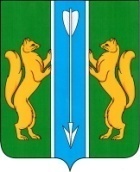 РОССИЙСКАЯ ФЕДЕРАЦИЯАДМИНИСТРАЦИЯ ВЕРХНЕПАШИНСКОГО СЕЛЬСОВЕТАЕНИСЕЙСКОГО РАЙОНАКРАСНОЯРСКОГО КРАЯПОСТАНОВЛЕНИЕ15.11.2023г.                            с. Верхнепашино                                     № 106-пО внесении изменений в постановление администрации Верхнепашинского сельсовета Енисейского района Красноярского края  от 26.03.2018г. № 27-п «Об  утверждении   муниципальной программы «Формирование современной городской (сельской) среды  Верхнепашинского сельсовета Енисейского района Красноярского края  на 2018-2024 годы»В соответствии с Постановлением Правительства Красноярского края 08.08.20232 № 636-п «О внесении изменения в постановление Правительства Красноярского края от 29.08.2017 №51-п «Об утверждении государственной программы Красноярского края «Содействие органам местного самоуправления в формировании современной городской среды», ст.179 Бюджетного кодекса Российской Федерации, Федеральным законом от 06.10.2003 № 131-ФЗ «Об общих принципах организации местного самоуправления в Российской Федерации», руководствуясь ст. статьями 45, 48 Устава Верхнепашинского сельсовета Енисейского района Красноярского края, ПОСТАНОВЛЯЮ:1. Внести в постановление администрации  Верхнепашинского сельсовета Енисейского района Красноярского края  от 26.03.2018г. № 27-п «Об  утверждении   муниципальной программы «Формирование современной городской (сельской) среды  Верхнепашинского сельсовета Енисейского района Красноярского края  на 2018-2024 годы» (далее по тексту – Программа) следующие изменение: абзац 5 мероприятия 2.1 пункта 6.2 раздела 6 Программы слова «из асфальтобетонного покрытия» исключить.2. Контроль за выполнением настоящего постановления оставляю за собой. 3.Постановление вступает в силу в день, следующий за днем его официального опубликования в информационном издании «Сельский вестник» и подлежит размещению на официальном сайте Верхнепашинского сельсовета Енисейского района.И.о. главы сельсовета                                           		            Т.Е.Недобитко		